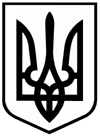 ХОРОЛЬСЬКА МІСЬКА РАДАЛУБЕНСЬКОГО РАЙОНУ ПОЛТАВСЬКОЇ ОБЛАСТІРОЗПОРЯДЖЕННЯ22 квітня 2024 року	                    м. Хорол                                        №179-рПро скликання позачергового засідання виконавчого комітету Хорольської міської радиВідповідно до п. 20 ч. 4 статті 42, статті 53 Закону України «Про місцеве самоврядування в Україні», п. 4.6. Регламенту виконавчого комітету, затвердженого рішенням виконавчого комітету від 19.07.2022 №155 «Про затвердження регламенту виконавчого комітету Хорольської міської ради»1. Скликати засідання виконавчого комітету Хорольської міської ради восьмого скликання 23 квітня 2024 року о 10-00 год. за адресою: м. Хорол, вул.1 Травня, 4.2. На порядок денний виконавчого комітету Хорольської міської ради восьмого скликання внести питання: 2.1. Про встановлення та облаштування Алеї Героїв Хорольської міської територіальної громади.Доповідає: Левіна О.В. – начальник відділу культури, туризму та охорони культурної спадщини міської ради.2.2. Про надання дозволу на влаштування недієздатного Ткачука Ю.А. до психоневрологічного будинку-інтернату.Доповідає: Панченко В.В. – завідувач сектору з питань надання реабілітаційних та соціальних послуг, соціальної інтеграції осіб з інвалідністю відділу соціального захисту населення міської ради.2.3. Про надання дозволу на підписання договору оренди земельної ділянки від імені малолітнього ________ .Доповідає:  Богатеренко О.В. – в.о. начальника служби у справах дітей виконавчого комітету міської ради.          2.4. Про надання дозволу на видалення зелених насаджень на території Хорольської міської територіальної громади. Доповідає: Краснюк А.І.  – головний спеціаліст відділу з питань земельних відносин та екології виконавчого комітету міської ради.2.5. Різне.          3. Керуючому справами (секретарю) виконавчого комітету Хорольської міської ради (Козловій Г.М.) довести до відома членів виконавчого комітету про дату та час проведення засідання виконавчого комітету.4. Начальнику відділу інформаційної діяльності, комунікацій з громадськістю та організаційної роботи виконавчого комітету Хорольської міської ради (Григораш І.О.) висвітлити зміст даного розпорядження на офіційному веб-сайті Хорольської міської ради. 5. Контроль за виконанням даного розпорядження залишаю за собою.Міський голова                                                                            Сергій ВОЛОШИН